Publicado en Alcalá de Henares, Madrid el 10/06/2024 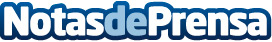 BeYou: Los jóvenes como motor del cambio en la sociedadEl proyecto Eramus+ BEYOU, está en pleno apogeo con jóvenes líderes de Italia, Grecia, España, Rumanía y Chipre desarrollando sus proyectos de ayuda a la comunidadDatos de contacto:Inés López BaldominosUniversidad de Alcalá918856972Nota de prensa publicada en: https://www.notasdeprensa.es/beyou-los-jovenes-como-motor-del-cambio-en-la Categorias: Internacional Nacional Idiomas Educación Sociedad Madrid Emprendedores Solidaridad y cooperación Universidades http://www.notasdeprensa.es